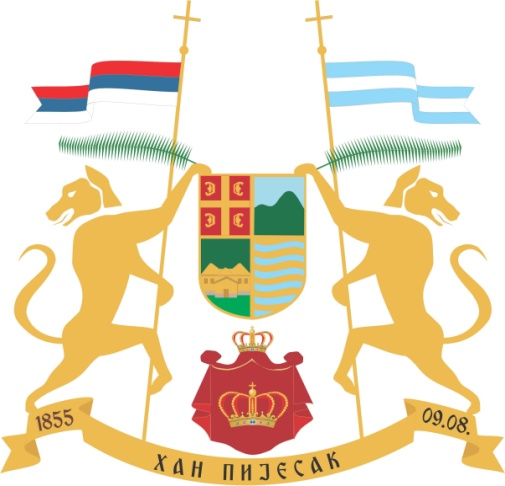 На основу члана 59.  став 1. тачка 8. Закона о локалној самоуправи ( „Службени гласник Републике Српске“ број: 97/16,36/19), члана 48. став 4. Закона о службеницима и намјештеницима у органима јединице локалне самоуправе ( „Службени гласник Републике Српске “ број: 97/16), Уредбе о начелима за унутрашњу организацију и систематизацију радних мјеста у градској односно општинској управи ( „Службени гласник Републике Српске  број: 10/17), Уредбе о категоријама, звањима и условима за обављање послова службеника у јединицама локалне самоуправе („Службени гласник Републике Српске“ број: 10/17), члана 59. Статута општине Хан Пијесак („Службени гласник општине  Хан Пијесак“ бр.10/17) начелник Општине Хан Пијесак  д о н о с иП Р А В И Л Н И Кo  измјенама  Правилника о унутрашњој организацији исистематизацији радних мјеста Општинске управе општине Хан ПијесакЧлан 1.       У  Правилнику о унутрашњој организацији и систематизацији радних мјеста Општинске управе општине Хан Пијесак број: 02-12-2/17 од 13.04.2017.године, Правилнику о измјенама и допунама Правилника о унутрашњој организацији и систематизацији радних мјеста број: 02-12-10/17 од 24.07.2017.г., Правилнику о измјенама и допунама Правилника о унутрашњој организацији и систематизацији радних мјеста број: 02-12-13/17 од 20.12.2017.године,  Правилнику о измјенама и допунама Правилника о унутрашњој организацији и систематизацији радних мјеста број: 02-12-6/18 од 10.08.2018.године, Правилнику о измјенама и допунама Правилника о унутрашњој организацији и систематизацији радних мјеста број: 02-12-7/18 од 03.12.2018. године и  Правилнику о допунама Правилника о унутрашњој организацији и систематизацији радних мјеста број: 02-12-2/19 од 31.01.2019.године, Правилника о измјенама и допунама Правилника о Страна 2							          Број 14унутрашњој  систематизацији и организацији радних мјеста Општинске управе општине Хан Пијесак број: 02-12-3/19 од 05.03.2019. године, Правилника о измјенама и допунама Правилника о унутрашњој  систематизацији и организацији радних мјеста Општинске управе општине Хан Пијесак број:02-12-5/19 од 28.06.2019.г. , Правилника о измјенама и допунама Правилника о унутрашњој организацији и систематизацији радних мјеста Општинске управе општине Хан Пијесак број: 02-12-9/20 од 26.08.2020.г. у члану 36. Поглавље  А –Одјељење за општу управу тачка 2. Самостални стручни   сарадник за послове борачко-инвалидске заштите и цивилних жртава рата, мијења се и гласи:„Статус: општински службеникКатегорија радног мјеста: пета категоријаЗвање: Самостални стручни сарадник првог звања	                                                                                 	                                                                                                 Потребно стручно знање: ВСС-  правни факултет  VII степен,  или први циклус студија- дипломирани правник са остварених најмање 240 ЕЦТС бодова.Радно искуство: 3 године радног искуства у траженом степену образовањаСложеност послова: прецизно одређени сложени послови у којима се примјењују утврђене методе рада, поступци или стручне технике;Самосталност у раду: самосталност у раду ограничена је повременим надзором и помоћи непосредног руководиоца у рјешавању сложених стручних питања;Одговорност: одговорност за правилну примјену метода рада, поступака или стручних техника иПословна комуникација и кореспонденција: контакти унутар и изван органа у којима је потребно да се дјелотворно пренесу информације које служе остваривању циљева.Број извршилаца: 1.Одговоран: начелнику Одјељења.У осталом дијелу тачка остаје непромијењена.“Члан 2.      Правилник о измјенама и допунама Правилника о  унутрашњој организацији и систематизацији радних мјеста ступа  на снагу осмог дана од дана објављивања у „Службеном гласнику општине Хан Пијесак.“Број: 02-12-10/20Дана: 13.11.2020. године			Начелник општине		               Владо Остојић,с.р____________________________________С А Д Р Ж А Ј АКТА НАЧЕЛНИКА ОПШТИНЕПравилник о измјенама и допунама Правилника о унутрашњој организацији и систенатизацији радних мјеста Општинске управе општине Хан ијесак........................................................1Општина Хан Пијесак Александра Карађорђевића бр. 4Тел: 057 557 108Факс: 057 557 28513. НОВЕМБАР 2020. годинеБРОЈ 14